                                                                          Приложение 2.5.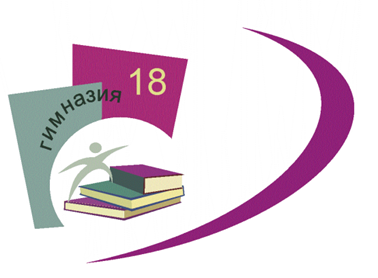 Адаптированной основной общеобразовательной программы начального общего образования обучающихся с задержкой психического развития МАОУ гимназии  №18, утвержденной приказом МАОУ гимназии № 18                                                                          от 31.03.2021. № 205РАБОЧАЯ ПРОГРАММА КУРСА ВНЕУРОЧНОЙ ДЕЯТЕЛЬНОСТИ «ЮНЫЙ КРАЕВЕД»(общекультурное направление)Пояснительная запискаРабочая программа (далее – Программа) курса внеурочной деятельности «Юный краевед» разработана для обучающихся 1-4 класса. Курс внеурочной деятельности рассчитан на 1 год обучения. На изучение данного курса внеурочной деятельности выделяется 68 ч в год.Программа разработана на основании следующих нормативно-правовых документов:  Федерального закона РФ от 29.12.2012 № 273-ФЗ «Об образовании в Российской Федерации»;Федерального государственного образовательного стандарта начального общего образования (далее – ФГОС НОО); Основной общеобразовательной программы – образовательной программы начального общего образования МАОУ гимназия №18 (далее ООП НОО).Цель программы: –	становление и развитие личности обучающегося в ее самобытности, уникальности, неповторимости, на основе базовых национальных ценностей в процессе погружения в социокультурную среду родного краяЗадачи программы:- Сформировать любознательность и интерес к изучению родного края. - Развить интеллектуальные и творческие способности, дающие возможность выражать свое отношение к истории семьи, учреждения, города, различными средствами (художественное слово, рисунок, живопись, различные жанры декоративно-прикладного искусства, музыка и т.д.).- Привить ответственное отношение к природе, осознание необходимости сохранения окружающей среды.-  Обеспечить становление основ российской гражданской идентичности, патриотизма, уважения к Отечеству, прошлому и настоящему многонационального народа России;- Познакомить с гуманистическими, демократическими и традиционными ценностями многонационального российского общества;2. Общая характеристика курса        Данный курс направлен на развитие познавательного интереса, расширение знаний, полученных на уроках, развитие креативных способностей учащихся, коммуникативных умений, а также на развитие мотивации личности к познанию и творчеству; на приобщение обучающихся к общечеловеческим ценностям; на профилактику асоциального поведения; на интеллектуальное и духовное развитие личности ребёнка. Программа данного курса внеурочной деятельности дает возможность получить навыки экскурсовода, краеведа, помогает глубже познакомиться  с историей родного города.Основными формами образовательного процесса являются:экскурсии, выставки,презентации,совместная деятельность обучающихся и родителей (постановка опытов и экспериментов в режиме выполнения творческих проектов)Основные виды деятельности учащихся:индивидуальная (результат работы одного ученика);работа в малых группах  (результат работы 2-4 учеников);коллективная деятельность.3. Место курса в учебном планеПрограмма внеурочной деятельности по общекультурному направлению  «Юный краевед» предназначен для обучающихся 1-4 классов. Данная программа составлена в соответствии с возрастными особенностями обучающихся и  рассчитана на 1 год – 68 часов. Занятия проводятся 2 раза в неделю по 40  минут. Занятия   осуществляются  во второй половине дня  в учебном кабинете, закрепленном за классом, приветствуется проведение занятий в школьном музее, на пришкольном участке, в парке. Курс может вести классный руководитель, учитель предметник, педагог-библиотекарь.              4. Описание ценностных ориентиров содержания1) Формирование основ гражданской идентичности личности на базе:-чувства  сопричастности  и  гордости  за  свою  Родину,  народ и
историю, осознания ответственности человека за благосостояние общества;-восприятия  мира  как  единого  и  целостного  при  разнообразии
культур, национальностей, религий; уважения истории и культуры каждого народа;2) формирование     психологических     условий     развития     общения, сотрудничества на основе:-доброжелательности, доверия и внимания к людям, готовности к
сотрудничеству и дружбе, оказанию помощи тем, кто в ней нуждается;-уважения к окружающим — умения слушать и слышать партнёра,
признавать право каждого на собственное мнение и принимать решения с учётом позиций всех участников;-принятия    и    уважения    ценностей    семьи    и    образовательного учреждения, коллектива и общества и стремления следовать им;-ориентации в нравственном содержании и смысле как собственных
поступков, так и поступков окружающих людей, развития этических чувств (стыда, вины, совести) как регуляторов морального поведения;3) формирования эстетических чувств и чувства прекрасного через знакомство с национальной, отечественной и мировой художественной культурой;4) развитие  умения  учиться как  первого  шага  к  самообразованию  и самовоспитанию, а именно:-развитие широких познавательных интересов, инициативы и любознательности, мотивов познания и творчества;-формирование умения учиться и способности к организации своей
деятельности (планированию, контролю, оценке);5) развитие самостоятельности, инициативы и ответственности личности как условия её самоактуализации:-формирование самоуважения и эмоционально-положительного отношения к себе, готовности открыто выражать и отстаивать свою позицию, критичности к своим поступкам и умения адекватно их оценивать;-развитие готовности к самостоятельным поступкам и действиям, ответственности за их результаты;-формирование целеустремлённости и настойчивости в достижении
целей, готовности к преодолению трудностей и жизненного оптимизма;-формирование умения противостоять действиям и влияниям, представляющим угрозу жизни, здоровью, безопасности личности и общества, в пределах своих возможностей, в частности проявлять избирательность к информации, уважать частную жизнь и результаты труда других людей.Реализация ценностных ориентиров общего образования в единстве процессов обучения и воспитания, познавательного и личностного развития обучающихся на основе формирования общих учебных умений, обобщённых способов действия обеспечивает высокую эффективность решения жизненных задач и возможность саморазвития обучающихся.              5. Результаты освоения курса внеурочной деятельности «Юный краевед»:                 6. Содержание курса внеурочной деятельности с указанием форм организации и видов деятельностиТема 1:    Введение  (2ч)Что изучает краеведение. Кто такие краеведы.  Источники краеведческих знаний: карта как источник информации и другие источники.  Природа – наш второй дом. Источники краеведческих знаний: карта как источник информации и другие источники. Правила поведения в группе и режим работы. Техника безопасности.Тема 2: Мой город на карте Родины (8 ч) Россия -  наша Родина. Москва – столица Российского государства. Символы государства (герб, флаг, гимн) Символ России – берёза. Рисование дерева. Загадки, пословицы.    Понятие  край, область, регион. Территория и географическое положение Нижнего Тагила. Знакомство с картой района, границы, история образования.     Символика города. История происхождения родного города- Нижний Тагил. Тема 3: Я и моя семья. (6 ч)Родной дом и семья. Члены семьи. Профессии моих родителей. Дать выяснить учащимся кем работают их  родители. Внимательные и заботливые отношения в семье. Труд и отдых в семье.Творческий  конкурс  - «Старая фотография рассказала…» Моя родословная - нарисовать родословное древо.Тема 4: Моя улица. (4 ч)	Урок-экскурсия по улицам родного города. Учащиеся знакомятся с названием улицы, расположением домов. Исторические объекты, мемориальные доски.Форма контроля:  рассказ «Прогулка по улицам моего района». Творческий проект «Улицы города названые именами героев Великой Отечественной Войны». Тема 5: Моя гимназия (6 ч) Я – гимназист. Традиции гимназии. Символика гимназии. Кодекс гимназиста.История гимназии. Музей гимназии «Школа-госпиталь».Тема 6: Мой город (42 ч)Я-тагильчанин. История родного города. Династия Демидовых. Умельцы и мастеровые нижнетагильских заводов.  История нижнетагилького купечества. Нижний Тагил-индустриальный город. Народные промыслы, их художественная и культурная ценность. История развития промыслов, современное состояние. Традиции и современность. История нижнетагилького купечества. Нижний Тагил-индустриальный город. Природные ресурсы края, их использовании и значении для промышленности края и страны. Знакомство с промышленностью города его предприятиями, их история. Географические названия населенных пунктов нашей местности, города Свердловской области. Что дает наш край стране?  Полезные ископаемые  Свердловской  области.  Нижний Тагил-город трудовой доблести. Экологические проблемы нашего города. Торжественное заседание Юных краеведов. Подведение итогов. (2 ч)           Учет знаний и умений для контроля освоения программы внеурочной деятельности происходит путем архивирования творческих работ обучающихся, накопления материалов.           Результатами исследовательской деятельности могут являются творческие отчёты, презентации, тематические праздники, альбомы с фотографиями, дневник наблюдений и др.7.Учебно-тематический план8. Описание учебно-методического и материально-техническогообеспечения образовательного процесса.Материальное техническое оснащение кабинета включает: мебель и оборудование (стол и стул для педагога, рабочие места для детей), технические средства обучения (к техническим средствам обучения обучающихся с ЗПР, ориентированным на их особые образовательные потребности, относятся: компьютеры c колонками и выходом в Internet, принтер, сканер, мультимедийные проекторы с экранами, коммуникационные каналы, программные продукты, средства для хранения и переноса информации (USB накопители)).    Наглядные пособия для занятий по курсу «Юный краевед»1. Атлас Свердловской области. Екатеринбург: Роскартография, 2005.2. Экологическая карта Свердловской области. Учебная карта по курсу «География Свердловской области». Масштаб 1:2 500 000. Автор В.Г.Капустин. М., Роскарто-графия, 1993.3. Физическая карта Свердловской области (учебная карта), стенная карта масштаба 1:75000. М., Роскартография,.4. Охраняемые природные объекты в Свердловской области. Авторы Н.П.Архипова и В.В. Ипполитов. Настенная карта масштаба 1:500 000. Екатеринбург, 5. Подборка видеороликов: Ландшафты Урала, Нижний Тагил, Наследие времен, Наука и образование, Промыслы и ремесла, Тагил индустриальный. 6. Коллекции горных пород и минералов, гербарии растений.7. Авторские видеофильмы и слайд фильмы о родном городе.  Учебно-методическая литература для педагога1.Энциклопедия известных тагильчан [Электронный ресурс] / Центральная городская библиотека Нижнего Тагила. – Режим доступа: http://tagillib.ru/our_city/pop_tagilovedenie/entsiklopediya-izvestnykh-tagilchan 2.Тагильский краевед [Текст] : альманах / сост. И. Т. Коверда [и др.]. – Нижний Тагил : [б. и.], 1992. – Вып. 1. – 127 с. : фот. 3. Пудовкин С. И. Мой Тагил [Текст] : исторические очерки / С. И. Пудовкин ; [гл. ред., рук. проекта А. Ю. Хлопотов]. – Нижний Тагил : Книжный дом "ХлопотовЪ" ("ДиАл"), 2014. – Т. 1 : Из глубины столетий / [науч. конс. Т. К. Гуськова]. – 303 с. : фот. 4. История Н. Тагила на книжных страницах [Электронный ресурс] / Центральная городская библиотека Нижнего Тагила. – Режим доступа:   http://www.tagillib.ru/our_city/pop_tagilovedenie/detail.php?ID=33659&rubrika=103  5.Удивительный Нижний Тагил [Текст] : 290-летию города посвящается / Адм. г. Нижний Тагил ; [С. В. Устьянцев [и др.] ; редкол.: В. П. Исаева, В. В. Погудин ; фот. В. Мельниковой [и др.]. – Нижний Тагил : Администрация города Нижний Тагил, 2012. – 311, [1] с. : цв. фот.6. Путешествие по Нижнему Тагилу... [Изоматериал] : 290-летию города посвящается... : [фотоальбом] / [авт. текста: Б. Н. Телков, О. А. Нихаенко ; ред. кол.: В. П. Исаева (пред.) [и др.]. – Нижний Тагил : Восток : Администрация города Нижний Тагил, 2012. – 103, [1] с. : цв. фот.Личностные результатыЛичностные результатыУ обучающихся будут сформированыОбучающийся получит возможность для формирования-любознательность и интерес к изучению родного края; - интеллектуальные и творческие способности, дающие возможность выражать свое отношение к истории семьи, учреждения, города, различными средствами (художественное слово, рисунок, живопись, различные жанры декоративно-прикладного искусства, музыка и т.д.);-ответственное отношение к природе, осознание необходимости сохранения окружающей среды;- основы российской гражданской идентичности, патриотизм, уважение к Отечеству, прошлому и настоящему многонационального народа России;- гуманистические, демократические и традиционные ценности многонационального российского общества;- осознанное, уважительное и доброжелательное отношение к другому человеку, его мировоззрению, культуре, языку, вере, гражданской позиции, к истории, культуре, религии, традициям, языкам, ценностям народов России и народов мира;- чувства ответственности и долга перед Родиной;- социальной компетентности в реализации основ гражданской идентичности в поступках и деятельности;- готовности к принятию и освоению семейных традиций принятых в обществе;- эмпатии как осознанного понимания и сопереживания чувствам других, выражающейся в поступках, направленных на помощь и обеспечение благополучия;- выраженной устойчивой учебно-познавательной мотивации и интереса к учению;Метапредметные результатыМетапредметные результатыОбучающийся научитсяОбучающийся получит возможность научиться- основам реализации проектно-исследовательской деятельности;- осуществлять расширенный поиск информации с использованием ресурсов библиотек и Интернета;- устанавливать и сравнивать разные точки зрения, прежде чем принимать решение и делать выбор;- соотносить свои действия с планируемыми результатами, осуществлять контроль своей деятельности в процессе достижения результатов, определять способы действий в рамках предложенных условий и требований, корректировать свои действия в соответствии с изменяющейся ситуацией;- адекватно использовать речевые средства для решения различных коммуникативных задач;-строить монологическое контекстное высказывание;- работать в группе – устанавливать рабочие отношения, эффективно сотрудничать и способствовать продуктивной кооперации;- использовать ИКТ;- устанавливать причинно-следственные связи;- строить логическое рассуждение, включающее установление причинно-следственных связей;- объяснять явления, процессы, связи и отношения, выявляемые в ходе исследования;- вступать в диалог, а также участвовать в коллективном обсуждении проблем, участвовать в дискуссии и аргументировать свою позицию, владеть монологической и диалогической формами речи в соответствии с грамматическими и синтаксическими нормами родного языка;- при планировании достижения целей самостоятельно, полно и адекватно учитывать условия и средства их достижения;- вступать в диалог, а также участвовать в коллективном обсуждении проблем, участвовать в дискуссии и аргументировать свою позицию, владеть монологической и диалогической формами речи в соответствии с грамматическими и синтаксическими нормами родного языка;- осознанно осуществить выбор профессии на основе полученных знаний;№ п/пРазделы программыи темы учебных занятийОбщее кол-вочас№ п/пРазделы программыи темы учебных занятийОбщее кол-вочас1.Введение (2 ч)1.Введение (2 ч)1Вводное занятие «Что такое краеведение?» «Кто такие краеведы?» 12Источники краеведческих знаний.12.Мой город на карте Родины (8 ч)2.Мой город на карте Родины (8 ч)3Россия - Родина моя. Символы государства – герб и флаг. Гимн России.24Территория и географическое положение Нижнего Тагила. 25 Символика города. 26Экскурсия. История происхождения родного города- Нижний Тагил.23.Я и моя семья (6 ч)3.Я и моя семья (6 ч)7Моя родословная.28Творческий конкурс «Старая фотография рассказала…»29Профессии моих родителей.24.Моя улица (4 ч)4.Моя улица (4 ч)10Занятие-экскурсия по улицам родного города. Исторические объекты, мемориальные доски. «Прогулка по улицам моего района».211Творческий проект «Улицы города названые именами героев Великой Отечественной Войны».25. Моя гимназия (6 ч)5. Моя гимназия (6 ч)12Я – гимназист. Традиции гимназии. Символика гимназии. Кодекс гимназиста.213История гимназии. Музей гимназии «Школа-госпиталь».4                                        6. Мой город (42 ч)                                        6. Мой город (42 ч)                                        6. Мой город (42 ч)13Я-тагильчанин. История родного города. Династия Демидовых. 614Умельцы и мастеровые нижнетагильских заводов.  615Народные промыслы, их художественная и культурная ценность. История развития промыслов, современное состояние. Традиции и современность.616История нижнетагильского купечества. Брейн-ринг.417Нижний Тагил-индустриальный город. Природные ресурсы края, их использовании и значении для промышленности края и страны. Знакомство с промышленностью города его предприятиями, их история. Виртуальная экскурсия по предприятиям города. Защита семейных проектов.618Географические названия населенных пунктов нашей местности, города Свердловской области.419Что дает наш край стране?  Полезные ископаемые Свердловской области. Экскурсия в музей.220Нижний Тагил-город трудовой доблести. Конкурс рисунков.421Экологические проблемы Нижнего Тагила. Конкурс экологических плакатов.222Торжественное заседание Юных краеведов. Подведение итогов.2Всего часов:68